		Erikoislääkärikoulutus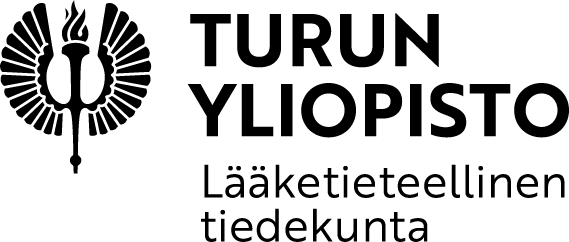 						Opintoneuvoja Lottamaria Kipinoinen						Medisiina, Kiinamyllynkatu 10 C7, 20520 Turku							KOEJAKSON AIKAISEN ERIKOISALALLE SOVELTUVUUDEN ARVIOINTIKoejakson loppuarviointiin osallistuvat erikoistuva, lähikouluttaja ja lähiesimies tai vastaava muu erikoisalan asiantuntija koejakson suorituspaikasta. Arviointilomakkeesta otetaan kopiot jokaiselle arvioinnin osapuolelle. Vastuuhenkilön allekirjoittama arviointilomake toimitetaan lääketieteellisen tiedekunnan opintohallintoon.Vastaanotettu ____ / ____ 20____Lomake pyydetään täyttämään sähköisesti (allekirjoitusosiota lukuun ottamatta).KOEJAKSON SUORITTAJA JA KOULUTUSPAIKKA	A. ALOITUSKESKUSTEU JA OSAAMISTAVOITTEIDEN MÄÄRITTELYOpiskelijanumero:                                  	B. SOVELTUVUUS ERIKOISALALLE KOEJAKSON PERUSTEELLA	C. LISÄTOIMET (Jätetään täyttämättä, ellei lisätoimia ole sovittu)Opiskelijanumero:                        	D. LOPPUKESKUSTELUOpiskelijanumero:                                  E. ERIKOISALAN VASTUUHENKILÖN ARVIO KOEJAKSOSTAF.  HYVÄKSYMISPÄÄTÖSErikoistuva toimittaa lähikouluttajan ja lähiesimiehen allekirjoittaman arviointilomakkeen vastuuhenkilölle.Sähköisesti täytetty ja allekirjoitettu (kohdat A-E) koejakson arviointilomake toimitetaan oikeassa yläkulmassa olevaan osoitteeseen.Lisätietoja tarvittaessa antavat erikoisalan vastuuhenkilö tai lääketieteellisen tiedekunnan opintohallinto. HAKEMUKSEN LIITTEET	Koejaksosopimus mikäli et ole jo aiemmin toimittanut sitä tiedekuntaan	Hakemuksen liitteenä 6kk ajalta työ- ja/tai palvelutodistus, jossa tulee näkyä 	poissaolot/keskeytykset tai maininta, ettei niitä ole. 	Aloitukeskustelussa määritellyt osaamistavoitteetErikoistuvaErikoistuvaSyntymäaikaSähköpostiSähköpostiOpiskelijanumeroKoejakson suorituspaikkaKoejakson suorituspaikkaKoejakson suorituspaikkaKoejakson alkamispäivä     /      20     Koejakson päättymispäivä     /      20     Koejakson päättymispäivä     /      20     Koejakson aikana työ erikoisalalla suoritetaan ensisijaisesti kokopäivätyössä. Mikäli työlle asetetut tavoitteet saavutetaan, se on mahdollista suorittaa myös osapäiväisenä. Osa-aikainen työ on kuitenkin oltava vähintään 50 % kokoaikaisesta työstä, eli vähintään 19,13h/vko kokoaikaisesta työstä. Vastaavasti koejakson suoritusaika pitenee.Koejakson aikana työ erikoisalalla suoritetaan ensisijaisesti kokopäivätyössä. Mikäli työlle asetetut tavoitteet saavutetaan, se on mahdollista suorittaa myös osapäiväisenä. Osa-aikainen työ on kuitenkin oltava vähintään 50 % kokoaikaisesta työstä, eli vähintään 19,13h/vko kokoaikaisesta työstä. Vastaavasti koejakson suoritusaika pitenee.Koejakson aikana työ erikoisalalla suoritetaan ensisijaisesti kokopäivätyössä. Mikäli työlle asetetut tavoitteet saavutetaan, se on mahdollista suorittaa myös osapäiväisenä. Osa-aikainen työ on kuitenkin oltava vähintään 50 % kokoaikaisesta työstä, eli vähintään 19,13h/vko kokoaikaisesta työstä. Vastaavasti koejakson suoritusaika pitenee.Koejakso on suoritettu kokoaikatyössä kyllä           eiKoejakso on suoritettu osa-aikatyössä      h/vkoKoejakso on suoritettu osa-aikatyössä      h/vkoKoejaksoon sisältyy keskeytyksiä (lisätietoja liitteenä olevassa palvelutodistuksessa) kyllä           eiKoejaksoon sisältyy keskeytyksiä (lisätietoja liitteenä olevassa palvelutodistuksessa) kyllä           eiKoejaksoon sisältyy keskeytyksiä (lisätietoja liitteenä olevassa palvelutodistuksessa) kyllä           eiHuolellisesti suunniteltu koejakso antaa pohjan erikoistumiskoulutuksen seuraavan vaiheen yksilölliselle räätälöimiselle.Aloituskeskustelussa sovitaan henkilökohtaiset osaamistavoitteet, jotka laaditaan erilliselle sivulle ja liitetään tähän arviointilomakkeeseen. Liitteeseen merkitään tiedot koejakson suorittajasta ja suorituspaikasta sekä opiskelijanumero.Huolellisesti suunniteltu koejakso antaa pohjan erikoistumiskoulutuksen seuraavan vaiheen yksilölliselle räätälöimiselle.Aloituskeskustelussa sovitaan henkilökohtaiset osaamistavoitteet, jotka laaditaan erilliselle sivulle ja liitetään tähän arviointilomakkeeseen. Liitteeseen merkitään tiedot koejakson suorittajasta ja suorituspaikasta sekä opiskelijanumero.Aloituskeskustelu on käyty ja osaamistavoitteet määritelty (erillinen liite) KylläAloituskeskustelu on käyty ja osaamistavoitteet määritelty (erillinen liite) KylläAloituskeskustelun päiväys ja paikkaErikoistuvan allekirjoitusNimenselvennys      Lähikouluttajan allekirjoitusNimenselvennys      Lähiesimiehen allekirjoitusNimenselvennys       Ei huolia erikoisalalle soveltuvuudesta työssä suoriutumiseen perustuen Ei huolia erikoisalalle soveltuvuudesta työssä suoriutumiseen perustuenKeskustelu ja mahdolliset toimenpiteet ovat tarpeen ennen koejakson hyväksymistä, liittyen: työssä suoriutumiseen työkäyttäytymiseen potilaspalautteisiin muuhun, otsikko:      TarkennuksiaKeskustelu ja mahdolliset toimenpiteet ovat tarpeen ennen koejakson hyväksymistä, liittyen: työssä suoriutumiseen työkäyttäytymiseen potilaspalautteisiin muuhun, otsikko:      TarkennuksiaSelvitys keskustelussa sovituista lisätoimistaSelvitys keskustelussa sovituista lisätoimistaVäliarvioinnin päiväysErikoistuvan allekirjoitusNimenselvennys      Lähikouluttajan allekirjoitusNimenselvennys      Lähiesimiehen allekirjoitusNimenselvennys       Lisätoimet on todettu riittäviksi. Huolta herättänyt tilanne on käsitelty, mutta huolta on edelleen. Tarve keskustella erikoisalan vastuuhenkilön tai hänen valtuuttamansa henkilön kanssa. Lisätoimet on todettu riittäviksi. Huolta herättänyt tilanne on käsitelty, mutta huolta on edelleen. Tarve keskustella erikoisalan vastuuhenkilön tai hänen valtuuttamansa henkilön kanssa.Lisätoimien arvioinnin päiväysErikoistuvan allekirjoitusNimenselvennys      Lähikouluttajan allekirjoitusNimenselvennys      Lähiesimiehen allekirjoitusNimenselvennys      Loppukeskustelussa on käyty läpi seuraavat tavoitteet:
erikoistujalle on muodostunut kattava kuva erikoisalan sisällöstä, työtehtävistä, tavallisimmista toimenpiteistä ja vaatimuksista; erikoistujalle on muodostunut käsitys omasta valmiudesta toimia alalla; erikoistujan oma kiinnostus ja motivaatio kouluttautua alalle on varmistunut;erikoistujalla on valmiuksia työskennellä erikoisalalle tyypillisissä tiimeissä ja työyhteisössä; erikoistujalla on valmiuksia erikoisalalle tyypillisissä työtehtävissä ja toimenpiteissä; erikoistujalla on suullisia ja kirjallisia vuorovaikutustaitoja niin potilaiden, omaisten kuin kollegojen sekä moniammatillisen tiimin kanssa kommunikoitaessa; erikoistujalla on mahdollisesti erityisosaamista ja paineensietokykyä suhteessa erikoisalan vaatimuksiin;erikoistuja tunnistaa omat kehittymistarpeensa ja kykenee muuttamaan toimintaansa saamansa palautteen perusteella. Loppukeskustelu on käyty, ei aihetta enempään. Loppukeskustelu on käyty, ohjaus jatkotoimiin.Loppukeskustelussa on käyty läpi seuraavat tavoitteet:
erikoistujalle on muodostunut kattava kuva erikoisalan sisällöstä, työtehtävistä, tavallisimmista toimenpiteistä ja vaatimuksista; erikoistujalle on muodostunut käsitys omasta valmiudesta toimia alalla; erikoistujan oma kiinnostus ja motivaatio kouluttautua alalle on varmistunut;erikoistujalla on valmiuksia työskennellä erikoisalalle tyypillisissä tiimeissä ja työyhteisössä; erikoistujalla on valmiuksia erikoisalalle tyypillisissä työtehtävissä ja toimenpiteissä; erikoistujalla on suullisia ja kirjallisia vuorovaikutustaitoja niin potilaiden, omaisten kuin kollegojen sekä moniammatillisen tiimin kanssa kommunikoitaessa; erikoistujalla on mahdollisesti erityisosaamista ja paineensietokykyä suhteessa erikoisalan vaatimuksiin;erikoistuja tunnistaa omat kehittymistarpeensa ja kykenee muuttamaan toimintaansa saamansa palautteen perusteella. Loppukeskustelu on käyty, ei aihetta enempään. Loppukeskustelu on käyty, ohjaus jatkotoimiin.Selvitys jatkotoimistaSelvitys jatkotoimistaLoppukeskustelun päiväysErikoistuvan allekirjoitusNimenselvennys      Lähikouluttajan allekirjoitusNimenselvennys      Lähiesimiehen allekirjoitusNimenselvennys      Erikoistuvan nimiErikoistuvan nimiErikoistuvan syntymäaikaErikoisalaKoejakso on  hyväksytty           hylättyKoejakso on  hyväksytty           hylättyPerustelu hylkäämisellePerustelu hylkäämiselleHylätyn koejakson arviointi on käyty läpi koejakson suorittajan kanssa keskustellen  kylläHylätyn koejakson arviointi on käyty läpi koejakson suorittajan kanssa keskustellen  kylläPaikka ja päiväysAllekirjoitusNimenselvennys      Hyväksytysti suoritetun koejakson arvioinnin jälkeen erikoistuvalle 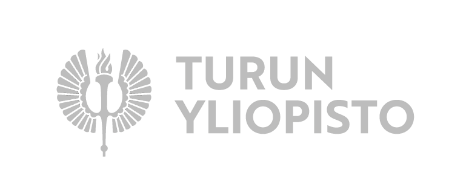 myönnettyä kahden vuoden määräaikaista opinto-oikeutta jatketaan     /      20      asti.Hyväksytysti suoritetun koejakson arvioinnin jälkeen erikoistuvalle myönnettyä kahden vuoden määräaikaista opinto-oikeutta jatketaan     /      20      asti.Paikka ja päiväysAllekirjoitusKoulutuspäällikkö Kirsi Puomila